	Lietuvos šilumos tiekėjų asociacija (toliau – Asociacija) susipažino su Aplinkos ministerijos parengtu ir viešam derinimui pateiktu Klimato kaitos programos kompensacinių išmokų daugiabučių namų vidaus šildymo ir karšto vandens sistemų modernizavimui tvarkos aprašo, patvirtinto aplinkos ministro 2019 m. lapkričio 18 d. įsakymu Nr. D1-680,  pakeitimo projektu (toliau – Aprašo projektas) ir teikia šias pastabas ir pasiūlymus:Tvarkos aprašo projekto 8 straipsnyje reglamentuojami skirtingi subsidijų dydžiai, priklausomai nuo paramos gavėjo (patalpų savininkai ar šilumos tiekėjas) ir jei paramos gavėjas yra šilumos tiekėjas, tai dar priklauso ir nuo šilumos tiekimo įmonės dydžio. Manome, kad neturėtų būti diferencijuojamas paramos intensyvumas priklausomai nuo pareiškėjo, nes projekto įgyvendinimo tikslai, priemonės, sutaupymai ir kt. būtų identiški abejais atvejais. Atkreiptinas dėmesys, kad 2014 m. birželio 17 d. Komisijos reglamente (ES) Nr. 651/2014, kuriuo tam tikrų kategorijų pagalba skelbiama suderinama su vidaus rinka (toliau – Bendrasis bendrosios išimties reglamentas), numatyta, kad šilumos tiekimo įmonės, kadangi yra savivaldybių valdomos ir absoliučiai didžioji akcijų dalis joms priklauso, yra visos didelės įmonės, todėl negalės pasinaudoti paramos intensyvumu, numatytu Aprašo projekto 8.2.2. ir 8.2.3. papunkčiuose (vidutinėms ir mažoms įmonėms).Aprašo projekto 14, 34.8. ir 35.10. punktuose nurodytos tam tikros išimtys ar papildomi reikalavimai tais atvejais, jei subsidija teikiama siekiant užtikrinti nustatytus daugiabučio namo šildymo ir karšto vandens sistemos privalomuosius reikalavimus. Pirminiu vertinimu, Aprašo projekto nuostatos, susijusios su sistemų privalomaisiais reikalavimais, nėra suderintinos su š. m. birželio 30 d. Seimo priimto Šilumos ūkio įstatymo Nr. IX-1565 2, 20, 23, 24 ir 32 straipsnių pakeitimo įstatymo nuostatomis, įsigaliosiančiomis nuo š. m. liepos 15 d. Pirmiausia įstatyminės nuostatos reikalauja, kad po modernizavimo šilumos punkto nuosavybė būtų perduota gyventojams, o tai suponuoja situaciją, kad šilumos tiekėjas modernizuoja šilumos punktą, gauna tik iki 45 proc. finansinę paramą ir perduoda įrenginius gyventojams, kai tuo tarpu gyventojai perėmę ir savo nuosavybėje valdantys šilumos punktus iki projekto įgyvendinimo gauna 80 proc. projekto subsidiją. Įstatymas taip pat nereikalauja jokio dokumento apie privalomųjų reikalavimų neatitinkančias sistemas, o pakanka, kad šilumos tiekėjas ar sistemų prižiūrėtojas apie tai praneša pastatų valdytojui ir savininkams (Aprašo projekto 34.8. papunkti reikalauja pareiškėjui pateikti dokumentą). Taip pat įstatymas nurodo, kad darbų išlaidos kompensuojamos teikiant valstybės paramą pagal Lietuvos Respublikos valstybės paramos daugiabučiams namams atnaujinti (modernizuoti) įstatymą, o pastarasis jokių apribojimų dėl šilumos punktų nuosavybės paramos gavėjams neturi.Aprašo projekto 18.1. ir 19. punktuose teiginys „senų susidėvėjusių automatinių šilumos punktų, kurie automatiškai nepalaiko nustatytos karšto vandens temperatūros pastato vidaus karšto vandens tiekimo sistemoje“ nėra tikslus, nes visi šilumos punktai karšto vandens temperatūrą palaiko (klausimas, kiek tai daro efektyviai), todėl vartotina „senų susidėvėjusių automatinių šilumos punktų, kurie neturi galimybės reguliuoti šilumos suvartojimą pastate, priklausomai nuo lauko oro ir pastato šildomų patalpų temperatūrų pokyčio“ (formuluotė iš Daugiabučio namo šildymo ir karšto vandens sistemos privalomųjų reikalavimų, patvirtintų energetikos ministro 2022 m. liepos 5 d. įsakymu Nr. 1-212).Aprašo projekto 21.12. papunktyje projektavimo ir dokumentų parengimo išlaidos dėl nesuprantamų priežasčių priskiriamos netinkamoms finansuoti išlaidomis.  Atsižvelgiant į tai, kad vykdant daugiabučių gyvenamųjų pastatų atnaujinimą (modernizavimą) projektavimo išlaidos priskiriamos tinkamoms finansuoti išlaidoms (jei neklystame, šias išlaidas valstybė finansuoja 100 proc.), manome, jog analogiškos išlaidos turėtų būti  tinkamos finansuoti ir tai prisidėtų  prie šios priemonės patrauklumo. Aprašo projekto 34.1. papunktyje reikalaujam pateikti susirinkimo protokolą, kuriuo daugiabučio namo butų ir kitų patalpų savininkai pritaria daugiabučių namų šildymo ir karšto vandens sistemų modernizavimui. Tačiau, kaip buvo minėta, Šilumos ūkio įstatymo pataisos suteikia galimybę be gyventojų pritarimo modernizuoti vidaus šildymo ir karšto vandens sistemas, jei jos neatitinka privalomųjų reikalavimų.Asociacijos prezidentas 				dr. Valdas LukoševičiusM. Paulauskas, tel. (85) 266 7096, el. p. mantas@lsta.lt 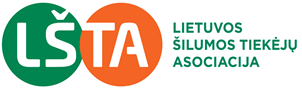 V. Gerulaičio g. 10LT-08200 VilniusTel. (8-5) 2667025info@lsta.lt, www.lsta.ltJuridinių asmenų registrasVĮ „Registrų centras“ Vilniaus filialasĮmonės kodas 124361985 
Atsiskaitomoji sąskaita LT27 7044 0600 0125 7217 AB SEB bankasLietuvos Respublikos aplinkos ministerijai2022-07-15Nr. 72Lietuvos Respublikos aplinkos ministerijaiĮ2022-07-08Nr. (14)-D8(E)- 3674DĖL  Klimato kaitos programos kompensacinių išmokų daugiabučių namų vidaus šildymo ir karšto vandens sistemų modernizavimui tvarkos aprašo pakeitimoDĖL  Klimato kaitos programos kompensacinių išmokų daugiabučių namų vidaus šildymo ir karšto vandens sistemų modernizavimui tvarkos aprašo pakeitimoDĖL  Klimato kaitos programos kompensacinių išmokų daugiabučių namų vidaus šildymo ir karšto vandens sistemų modernizavimui tvarkos aprašo pakeitimoDĖL  Klimato kaitos programos kompensacinių išmokų daugiabučių namų vidaus šildymo ir karšto vandens sistemų modernizavimui tvarkos aprašo pakeitimo